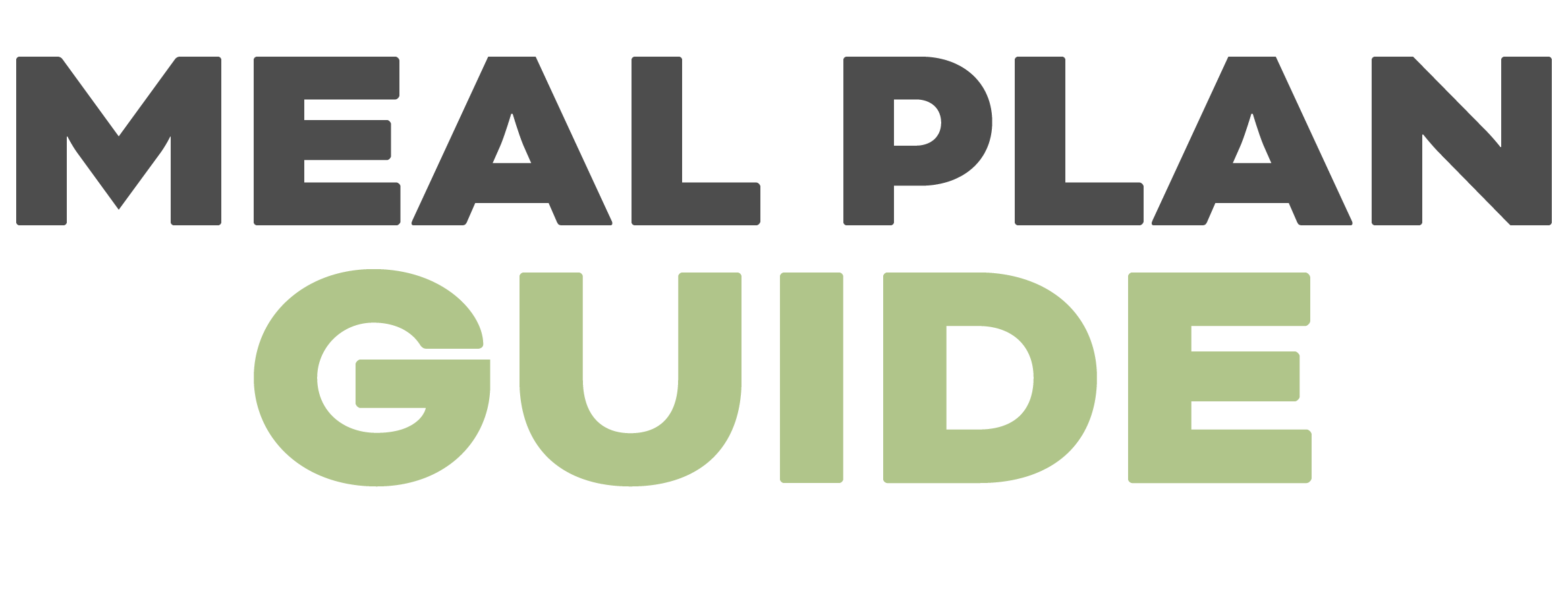 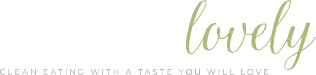 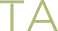 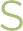 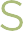 DINNERMEALINGREDIENTS NEEDEDMONPork chops with orange parsley sauce, roasted radishes, sauteed kaleTUESSalmon with lemon garlic aioli, green beans, cauliflower riceWEDSSheet pan jamaican chicken, roasted broccoliTHURSThanksgiving!FRIStir Fry (use leftover turkey if you have it!) with cauliflower riceSATFish tacos with spicy coleslawSUNLemon Artichoke Soup (use leftover turkey if you have it!)LUNCHMEALINGREDIENTS NEEDEDMONSalad of your choiceTUESLeftover pork chopsWEDSLeftover salmonTHURSLeftover jamaican chickenFRILeftover thanksgiving foodSATLeftover stir frySUNLeftover stir fryBREAKFASTMEALINGREDIENTS NEEDEDMONSunny side up eggs with spinach + baconTUESSunny side up eggs with spinach + baconWEDSSunny side up eggs with spinach + baconTHURSSunny side up eggs with spinach + baconFRISunny side up eggs with spinach + baconSATSunny side up eggs with spinach + baconSUNSunny side up eggs with spinach + baconEXTRASVEGGIESFRUITSNACKSDRINKSKID FOODOTHER